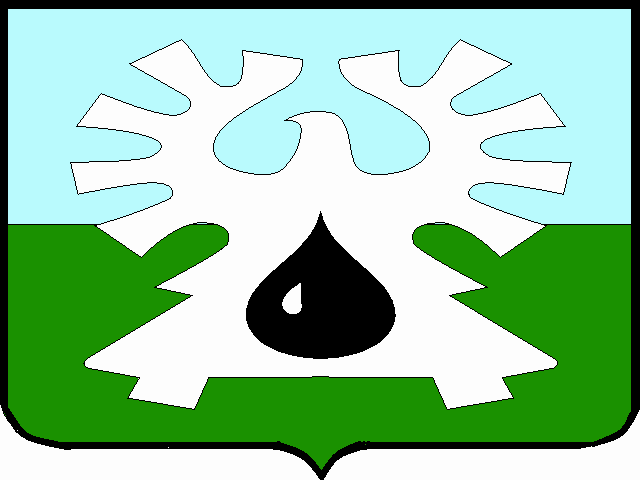 МУНИЦИПАЛЬНОЕ ОБРАЗОВАНИЕ ГОРОД УРАЙ			  Ханты-Мансийский автономный округ-ЮграАДМИНИСТРАЦИЯ ГОРОДА  УРАЙ                              Управление экономики, анализа и прогнозирования628285, микрорайон 2, дом 60,  г.Урай,                                                                  тел. 2-23-13,3-09-27 Ханты-Мансийский автономный округ-Югра,                                                     факс(34676) 3-09-27                                                          Тюменская область                                                                                                  Е-mail:ue@uray.ru  19.10.2017 №23/2-615/17Заключениеоб оценке регулирующего воздействия проекта муниципального нормативного правового акта «О внесении изменений  в приложение 1 к постановлению администрации города Урай от 31.03.2011 №872»Управлением экономики, анализа и прогнозирования администрации города Урай как уполномоченным органом от имени администрации города Урай, ответственным за внедрение процедуры оценки регулирующего воздействия в соответствии с Порядком проведения администрацией города Урай оценки регулирующего воздействия проектов муниципальных нормативных правовых актов, экспертизы и оценки фактического воздействия муниципальных нормативных правовых актов, затрагивающих вопросы осуществления предпринимательской и инвестиционной деятельности, утвержденным постановлением администрации города Урай от 21.04.2017 №1042 (далее – Порядок), рассмотрен проект постановления администрации города Урай «О внесении изменений  в приложение 1 к постановлению администрации города Урай от 31.03.2011 №872»     (далее – Проект, проект МНПА), пояснительная записка к проекту МНПА, сводка предложений, сводный отчет, отзывы от представителей субъектов предпринимательского сообщества, подготовленные отделом содействия малому и среднему предпринимательству администрации города Урай (далее - разработчик проекта).Проект МНПА направлен  разработчиком проекта  для подготовки настоящего заключения впервые.Информация  об  ОРВ  проекта МНПА размещена на официальном сайте органов местного самоуправления города Урай 20.09.2017 (http://uray.ru/procedures/o-vnesenii-izmeneniy-v-prilozhenie-1-k-po-7/) и направлены уведомления и опросный лист ОРВ в организации, представляющие интересы предпринимательского и инвестиционного сообщества, с которыми заключены соглашения о взаимодействии при проведении ОРВ, а также иным лицам, которых целесообразно привлечь к участию в публичных консультациях, исходя из содержания проблемы, цели и предмета регулирования (ТПП ХМАО-Югры, ОО «Союз предпринимателей г.Урай», уполномоченному по защите прав предпринимателей в Ханты-Мансийском автономном округе – Югры, ИП Сорокину А.В., ИП Печерину С.В.). В рамках  проведения ОРВ проекта МНПА проведены публичные консультации в период с 21.09.2017 по 27.09.2017. От четырех участников публичных консультаций поступило одобрение проекта МНПА, без замечаний и предложений.По данным разработчика проектов МНПА указанный Проект относится к высокой степени регулирующего воздействия, так как содержит положения, устанавливающие ранее не предусмотренные законодательством Российской Федерации и иными нормативными правовыми актами обязанности, запреты и ограничения для физических и юридических лиц в сфере предпринимательской и инвестиционной деятельности или способствующие их установлению.Проектом предлагается изложить в новой редакции Порядок размещения нестационарных объектов на территории города Урай в соответствии с постановлением Правительства Ханты-Мансийского автономного округа – Югры от 05.08.2016 №291-п  «О нормативах минимальной обеспеченности населения площадью стационарных торговых объектов и торговых объектов местного значения в Ханты-Мансийском автономном округе – Югре», Земельным кодексом Российской Федерации», Порядком разработки и утверждения органами местного самоуправления схем размещения нестационарных торговых объектов на земельных участках, в зданиях строениях, сооружениях, находящихся в государственной собственности или муниципальной собственности, утвержденным приказом Департамента экономического развития Ханты-Мансийского автономного округа – Югры от 24.12.2010 №1-нп.Целью предлагаемого правового регулирования является осуществление планирования по размещению нестационарных объектов на территории города Урай путем подготовки проекта дислокации нестационарных торговых объектов на территории города Урай.На основе проведенной ОРВ проекта МНПА, уполномоченным органом сделаны следующие выводы:а) об отсутствии в проекте правового акта положений, вводящих избыточные обязанности, запреты и ограничения для субъектов предпринимательской и инвестиционной деятельности или способствующих их введению, а также положений, способствующих возникновению необоснованных расходов субъектов предпринимательской и инвестиционной деятельности и бюджета города Урай;б) о соблюдении разработчиком проекта правового акта процедуры ОРВ, установленной Порядком. Начальник управления экономики, анализа и прогнозирования                                            Л.В.УлановаДонина Е.И.. 2-23-13